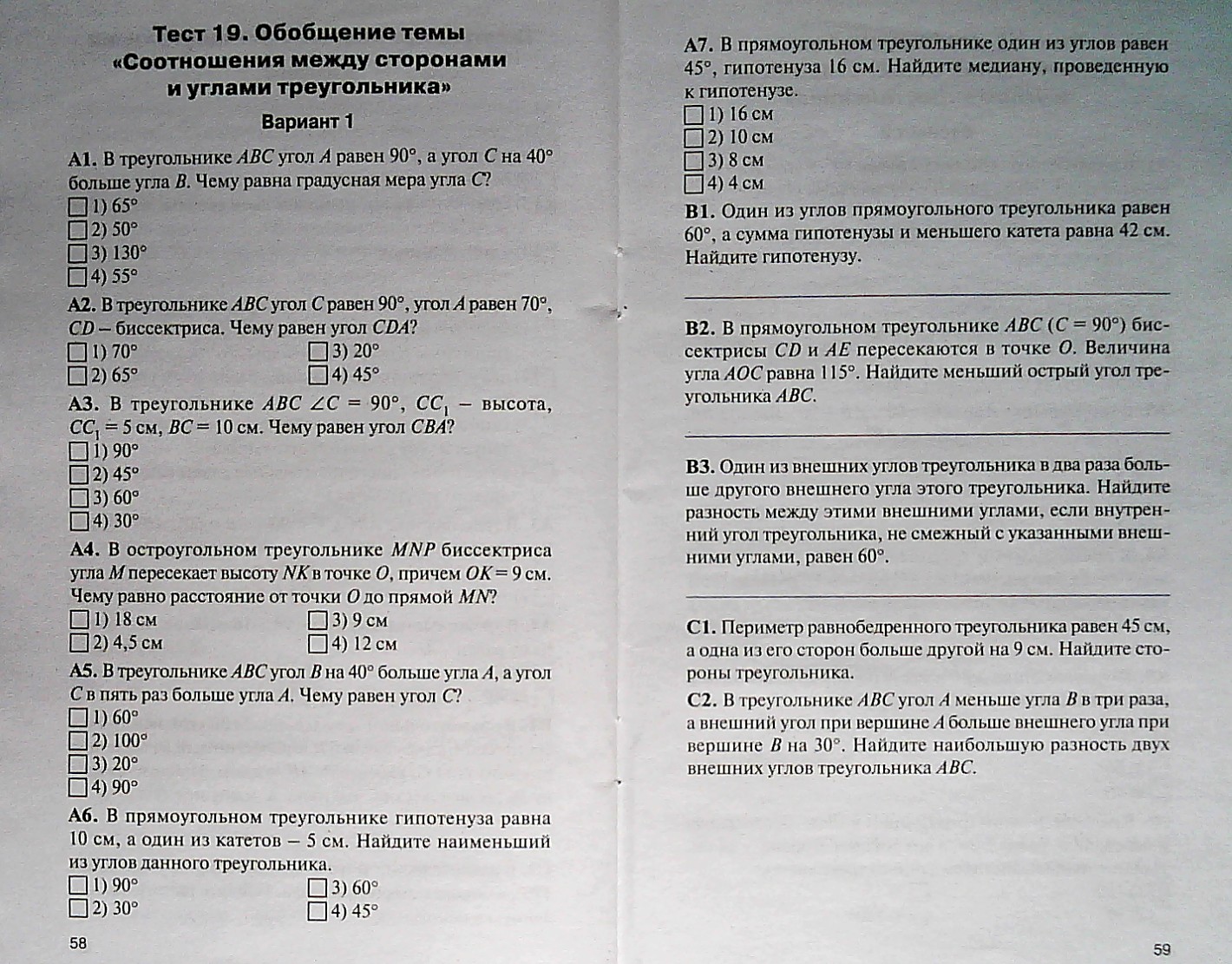 Дата урока№ урокаПредметТема урокаСодержание урокаСодержание урокаДомашнее задание, контрольДата и форма предоставление домашнего задания21 апреля4Алгебра 7 классРазложение на множителиП. 8.5 № 885 (Вынести за скобки общий множитель, Формула квадрата разности или суммы двух выражений)П. 8.5 № 885 (Вынести за скобки общий множитель, Формула квадрата разности или суммы двух выражений)№ 887 (см. пример 4 из учебника)К  22 апреля.Сфотографировать и послать  по адресуreivardt2012@yandex.ruили  через vk.com№ 885,88722 апреля4Алгебра 7 классРешение уравнений с помощью разложения на множителиП. 8.6 Прочитать , записать примеры 1 и 2 в тетрадь. Решить № 901П. 8.6 Прочитать , записать примеры 1 и 2 в тетрадь. Решить № 901№ 903К 23 апреля.Сфотографировать и послать  по адресуreivardt2012@yandex.ruили  через vk.com№ 901, 90322 апреля6Геометрия 7 классКонтрольная работа по теме «Прямоугольный треугольник. Построение треугольника»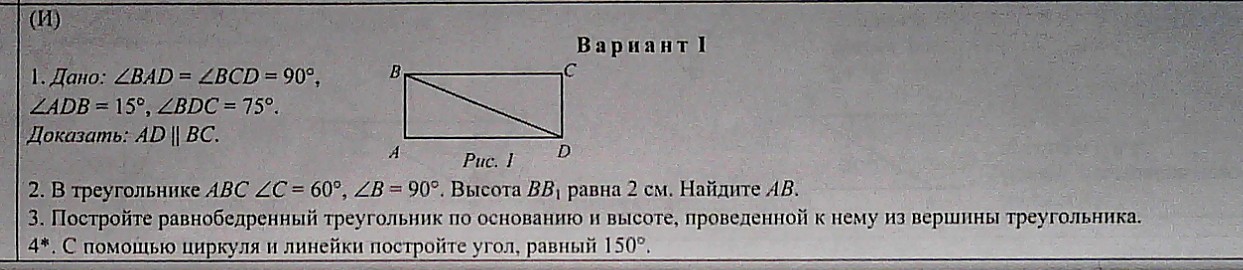 К  23 апреля.Сфотографировать и послать  по адресу reivardt2012@yandex.ruили  через vk.com23 апреля1Геометрия 7 класс«Прямоугольный треугольник. Построение треугольника»Решить тест. См. после таблицы.А1-А7. Решение записать в тетрадь.Решить тест. См. после таблицы.А1-А7. Решение записать в тетрадь.Решить тест. См. после таблицы.А1-А7. Решение записать в тетрадь.К  апреля.Сфотографировать и послать  по адресуreivardt2012@yandex.ruили  через vk.com23 апреля5Алгебра 7 классРешение уравнений с помощью разложения на множителиП. 8.6 Решить № 902 (сначала вынести общий множитель за скобки) см. пример:№ 904, 905№ 904, 905К  28 апреляСфотографировать и послать  по адресуreivardt2012@yandex.ruили  через vk.com № 902, 904, 90523 апреля5Алгебра 7 классРешение уравнений с помощью разложения на множители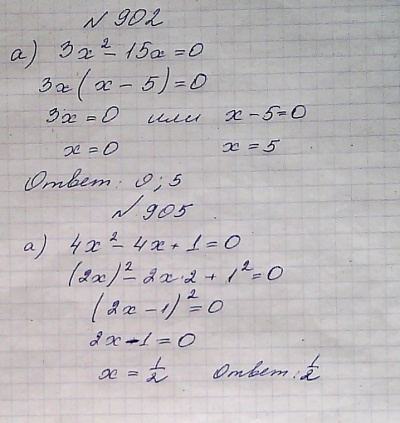 К  28 апреляСфотографировать и послать  по адресуreivardt2012@yandex.ruили  через vk.com № 902, 904, 905